Fun at home: Literacy and Numeracy activities # ScottishAttainmentChallenge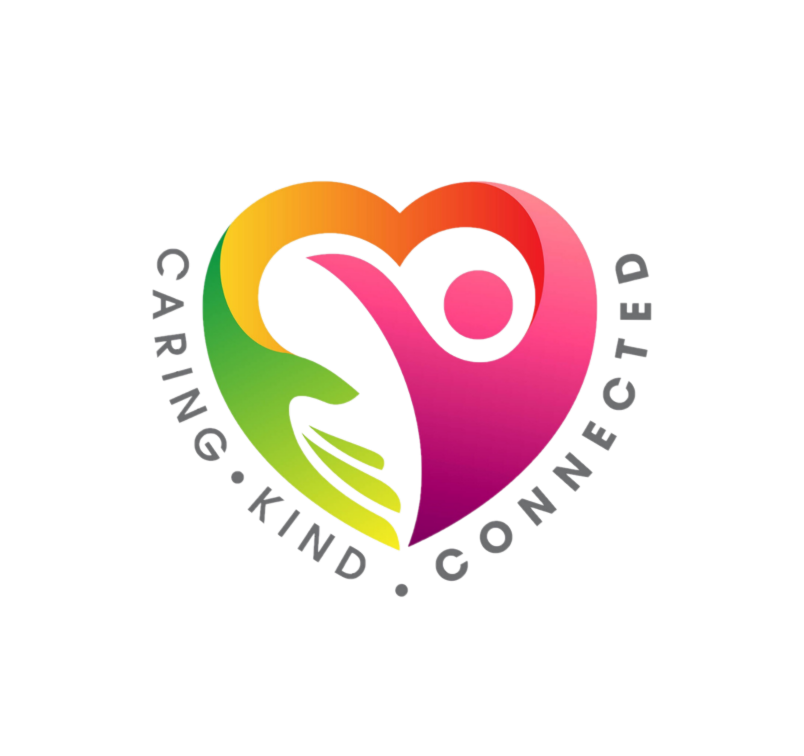 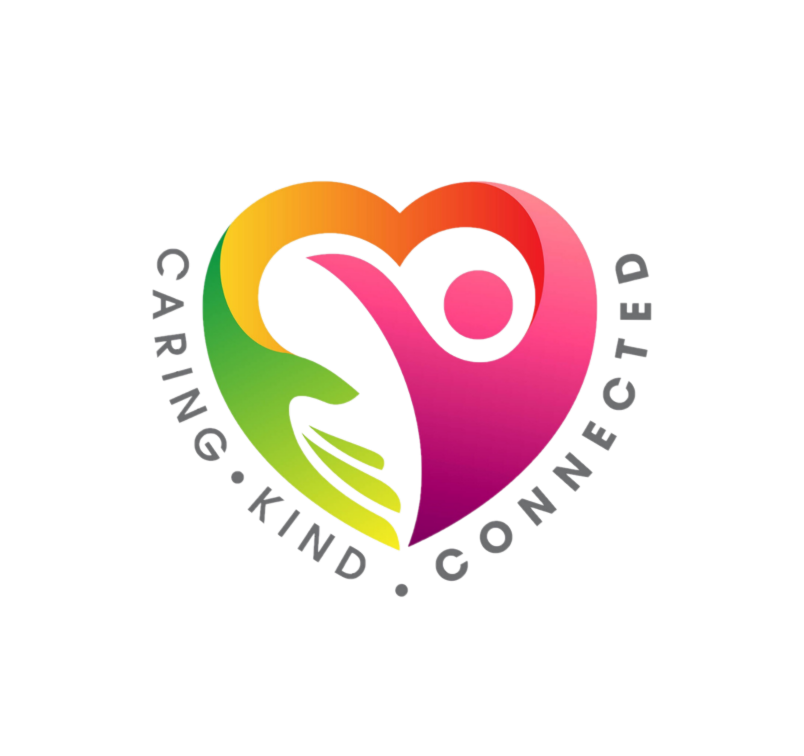 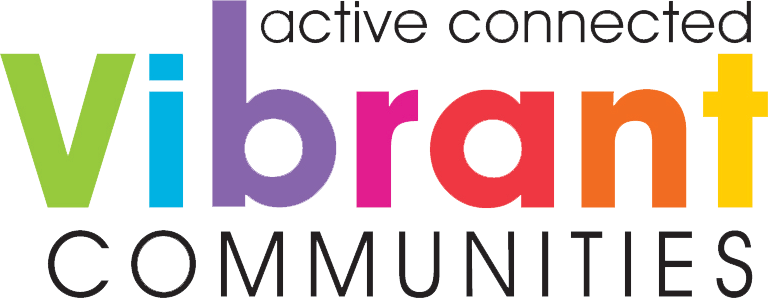 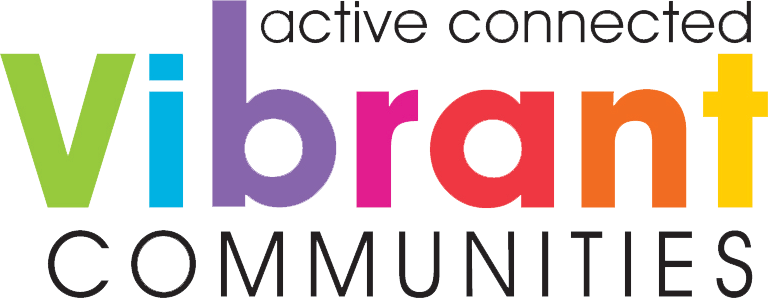 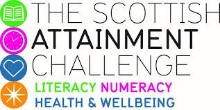 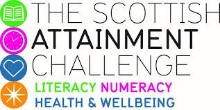 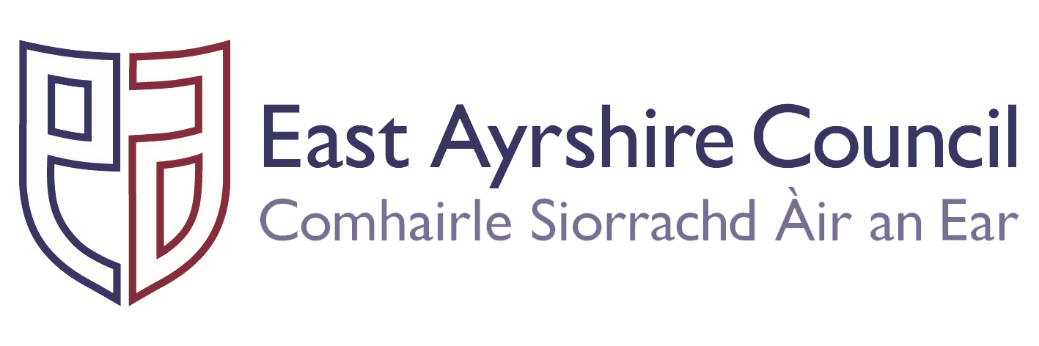 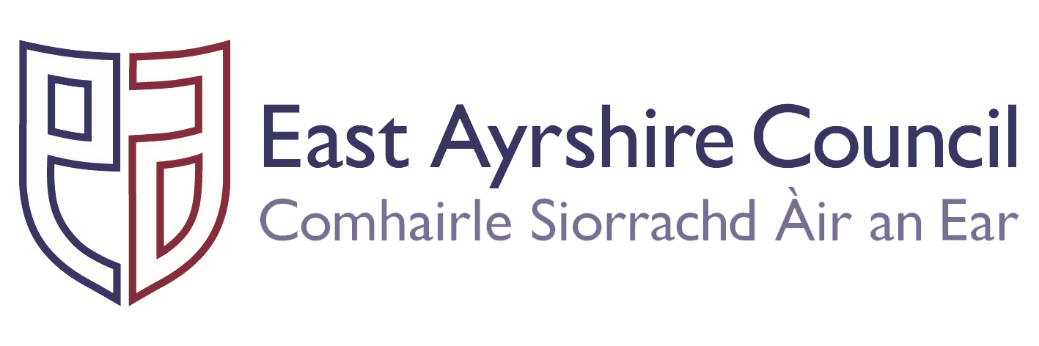 For hygiene reasons please ensure you wash your hands and any objects you have been touching after you have finished the activity.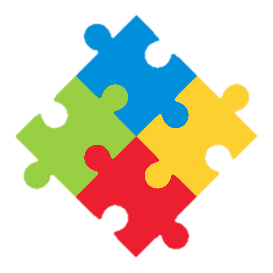 Activity:  Fun Stuff with food  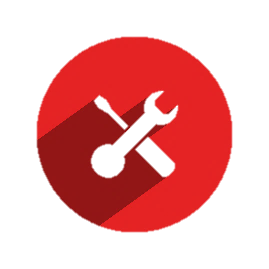 You will need:differents kinds of food, fruit and vegetables cocktail sticks                       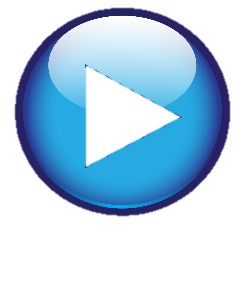                 How to Play:  Using the food stuff and your imagination, create edible cars or anything you like! The picture below will help you to get started 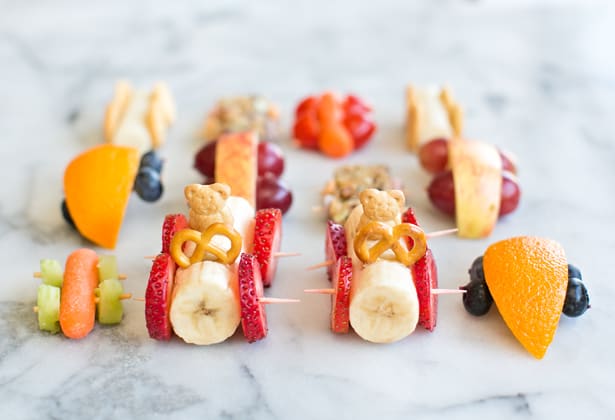 